AUTORIZACIÓN PARA LA CONSULTA Y EL TRATAMIENTO DE LOS DATOSAPORTADOS EN LA SOLICITUD DE INSCRIPCIÓN AL CURSO DATOS DE LA PERSONA SOLICITANTEMUY IMPORTANTE: En caso de no autorizar el              tratamiento de los datos presentados en la solicitud, el alumno/a deberá abandonar el cursoANEXO. PROTECCIÓN DE DATOSA) INFORMACIÓN BÁSICA SOBRE PROTECCIÓN DE DATOS B) AUTORIZACIÓN DE TRATAMIENTO DE DATOS PERSONALES Y PARA CONSULTAR DATOS EN FICHEROS PÚBLICOSLa persona solicitante de la acción formativa, reconoce estar informada y por ello consiente expresamente la recogida y el tratamiento de los datos personales recabados a través de esta solitud, así como los generados en el transcurso de la relación administrativa, para la gestión de su solicitud y su posterior tratamiento estadístico. Asimismo: □	AUTORIZA al SNE-NL para recabar de cualquier Organismo o Administración Pública, directamente y/o por medios telemáticos a través del servicio de verificación de datos, la información necesaria de carácter personal para el reconocimiento, seguimiento y control de la presente convocatoria relativa a los siguientes datos: situación laboral, estudios realizados, discapacidad, percepción de renta garantizada, declaración de la renta, consulta del DNI/NIF, así como cualquier otro dato de carácter personal que sea necesario para la finalidad mencionada. □	NO AUTORIZA al SNE-NL para recabar la información citada anteriormente, comprometiéndose a aportarla al objeto de tramitar la presente solicitud, y estando informada acerca de que su no aportación conllevará la inadmisión de su solicitud.Fecha y firma de la persona solicitanteNOTA: Si entre la información facilitada figuran datos de terceros, la persona solicitante asume el compromiso de informarles de los extremos señalados en este documento.C) INFORMACIÓN ADICIONALEl tratamiento de datos de carácter personal se realizará conforme a lo dispuesto en el Reglamento (UE) 2016/679 del Parlamento Europeo y del Consejo, de 27 de abril de 2016, relativo a la protección de las personas físicas en lo que respecta al tratamiento de datos personales y a la libre circulación de estos datos y por el que se deroga la Directiva 95/46/CE, y en la Ley Orgánica 3/2018, de 5 de diciembre, de Protección de Datos Personales y garantía de los derechos digitales.En cumplimiento de lo dispuesto en el artículo 13 de dicho Reglamento se informa de lo siguiente:¿QUIÉN ES EL RESPONSABLE DEL TRATAMIENTO DE SUS DATOS?El responsable es el Servicio Navarro de Empleo-Nafar Lansare, con domicilio en Parque Tomás Caballero 1, Edificio Fuerte del Príncipe II, 31005 de PamplonaLos datos de contacto de la Delegada de Protección de Datos del Gobierno de Navarra son los siguientes: Avda. Carlos III 2, 31002, Pamplona.¿CON QUÉ FINALIDADES?La finalidad primordial es la gestión de la presente convocatoria. También se prevé su utilización con fines estadísticos.     ¿POR CUÁNTO TIEMPO SE CONSERVAN?Los datos personales proporcionados se conservarán mientras sean necesarios para dar cumplimiento a los fines del tratamiento.¿CUÁL ES LA BASE JURÍDICA PARA EL TRATAMIENTO? La legitimación para el tratamiento se basa en el consentimiento del interesado. No obstante, la aportación de estos datos deriva de las exigencias de la Ley Foral 11/2005, de 9 de noviembre, de Subvenciones.En consecuencia, si el interesado no presta su consentimiento para el tratamiento de sus datos no se podrá percibir la subvención, y si no consiente la obtención de los datos necesarios de las otras fuentes indicadas deberá aportar la documentación necesaria al objeto de poder tramitar su solicitud.   ¿QUIÉNES SON LOS DESTINATARIOS DE LOS DATOS?Los datos podrán ser cedidos a otros órganos del Gobierno de Navarra, así como a otras Administraciones públicas o a las autoridades, tribunales y organismos de públicos de control para el ejercicio de sus funciones. También podrán ser cedidos a  entidades financieras para la gestión de pagos.  ¿CÓMO SE OBTIENEN SUS DATOS PERSONALES?Fundamentalmente a través de los que aporta con la solicitud, así como los generados en el transcurso de la relación administrativa y los que para la adecuada gestión sea imprescindible recabar de otras administraciones y organismos públicos o privados.  ¿QUÉ DATOS SE TRATAN?Básicamente los datos identificativos, los de contacto, los socioeconómicos y financieros y, en su caso, de actividad laboral.¿CUÁLES SON SUS DERECHOS CUANDO FACILITA SUS DATOS?Los derechos que puede ejercer en relación con sus datos son:Derecho de acceso: conocer qué datos se están tratando.  Derecho de rectificación: en el caso de que sean inexactos.Derecho de oposición: para que cese el tratamiento de sus datos, salvo por motivos legítimos imperiosos o para el ejercicio o la defensa de posibles reclamaciones.  Derecho de supresión: para eliminar aquellos datos que no sean necesarios para la finalidad que fueron recogidos.  Derecho de limitación: para limitar el tratamiento en cuyo caso únicamente se conservarán para el ejercicio o la defensa de posibles reclamaciones.Derecho de portabilidad: derecho a que le entreguemos sus datos para transmitírselos a otro responsable.  Derecho de revocación del consentimiento: supone la posibilidad de retirar el consentimiento en cualquier momento después de dar la autorización del tratamiento, sin que ello afecte a la licitud del tratamiento basado en el consentimiento previo, y con las consecuencias que de ello se deriven.Podrá ejercitar estos derechos mediante escrito dirigido al Servicio Navarro de Empleo-Nafar Lansare.Los modelos de estos documentos para ejercitar sus derechos los puede encontrar en la página web de la Agencia Española de Protección de Datos (www.agpd.es).              También se le informa que puede presentar una reclamación ante la autoridad de control competente en materia de protección de datos o ante la Delegada de Protección de datos del Gobierno de Navarra.  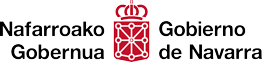 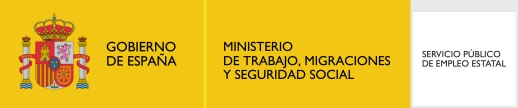 Servicio Navarro de Empleo-Nafar LansareServicio de Desarrollo de Competencias ProfesionalesTel. 848 42 44 32 - Fax 848 42 44 70Parque Tomas Caballero, 1-3ªEdificio Fuerte del Príncipe II31005 - PamplonaNº Acción: ______ Denominación de la acción formativa: ___________________________________________________________Fecha Inicio: ____ / ____ / _____1.er apellido:_________________________ 2.º apellido:____________________ Nombre:__________________Dirección: ___________________________________ Localidad: ____________________ C. P.: ________________Tfno.: _______________________ Email: _________________________________  NIF: ______________________  ResponsableServicio Navarro de Empleo-Nafar Lansare (SNE-NL)FinalidadGestión y tramitación de la solicitud de inscripción en los cursos de formación para el empleo, así como el seguimiento de los cursos y del alumnado que acude a los mismosLegitimaciónConsentimiento  DestinatariosOrganismos públicos, de control y de pago  DerechosAcceso, rectificación, supresión u oposición, y limitación de tratamiento. Portabilidad de los datos.  